Документ предоставлен КонсультантПлюс
АДМИНИСТРАЦИЯ ГОРОДА КРАСНОЯРСКАПОСТАНОВЛЕНИЕот 19 ноября 2014 г. N 766О ВНЕСЕНИИ ИЗМЕНЕНИЙ В ПРАВОВЫЕ АКТЫ АДМИНИСТРАЦИИ ГОРОДАВ целях оптимизации утвержденных схем размещения рекламных конструкций, в соответствии со ст. 16 Федерального закона от 06.10.2003 N 131-ФЗ "Об общих принципах организации местного самоуправления в Российской Федерации", Решением Красноярского городского Совета депутатов от 22.12.2009 N 8-140 "О Правилах установки и эксплуатации рекламных конструкций на территории города Красноярска", руководствуясь ст. ст. 41, 58, 59 Устава города Красноярска, постановляю:1. Внести изменение в Постановление администрации города от 31.01.2012 N 37 "Об утверждении схем размещения рекламных конструкций", изложив приложение 1 к Постановлению в редакции согласно приложению 1 к настоящему Постановлению.2. Внести изменение в Постановление администрации города от 30.08.2013 N 434 "Об утверждении схем размещения рекламных конструкций", изложив приложение 2 к Постановлению в редакции согласно приложению 2 к настоящему Постановлению.3. Внести изменение в Постановление администрации города от 17.06.2011 N 235 "Об утверждении схем размещения рекламных конструкций", изложив приложение 11 к Постановлению в редакции согласно приложению 3 к настоящему Постановлению.4. Внести изменение в Постановление администрации города от 30.08.2013 N 434 "Об утверждении схем размещения рекламных конструкций", изложив приложение 14 к Постановлению в редакции согласно приложению 4 к настоящему Постановлению.5. Внести изменение в Постановление администрации города от 16.07.2012 N 302 "Об утверждении схем размещения рекламных конструкций", изложив приложение 2 к Постановлению в редакции согласно приложению 5 к настоящему Постановлению.6. Настоящее Постановление опубликовать в газете "Городские новости" и разместить на официальном сайте администрации города.Глава городаЭ.Ш.АКБУЛАТОВПриложение 1к Постановлениюадминистрации городаот 19 ноября 2014 г. N 766"Приложение 1к Постановлениюадминистрации городаот 31 января 2012 г. N 37СХЕМАРАЗМЕЩЕНИЯ РЕКЛАМНЫХ КОНСТРУКЦИЙ НА ПРОСПЕКТЕМЕТАЛЛУРГОВ В СОВЕТСКОМ РАЙОНЕ ГОРОДА КРАСНОЯРСКАМасштаб 1:5000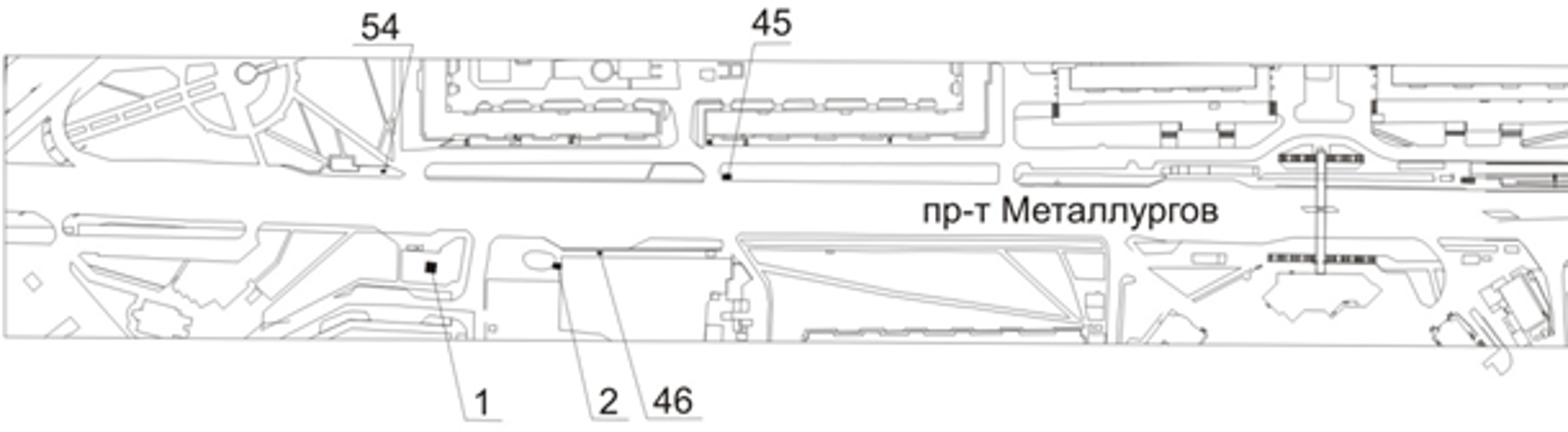 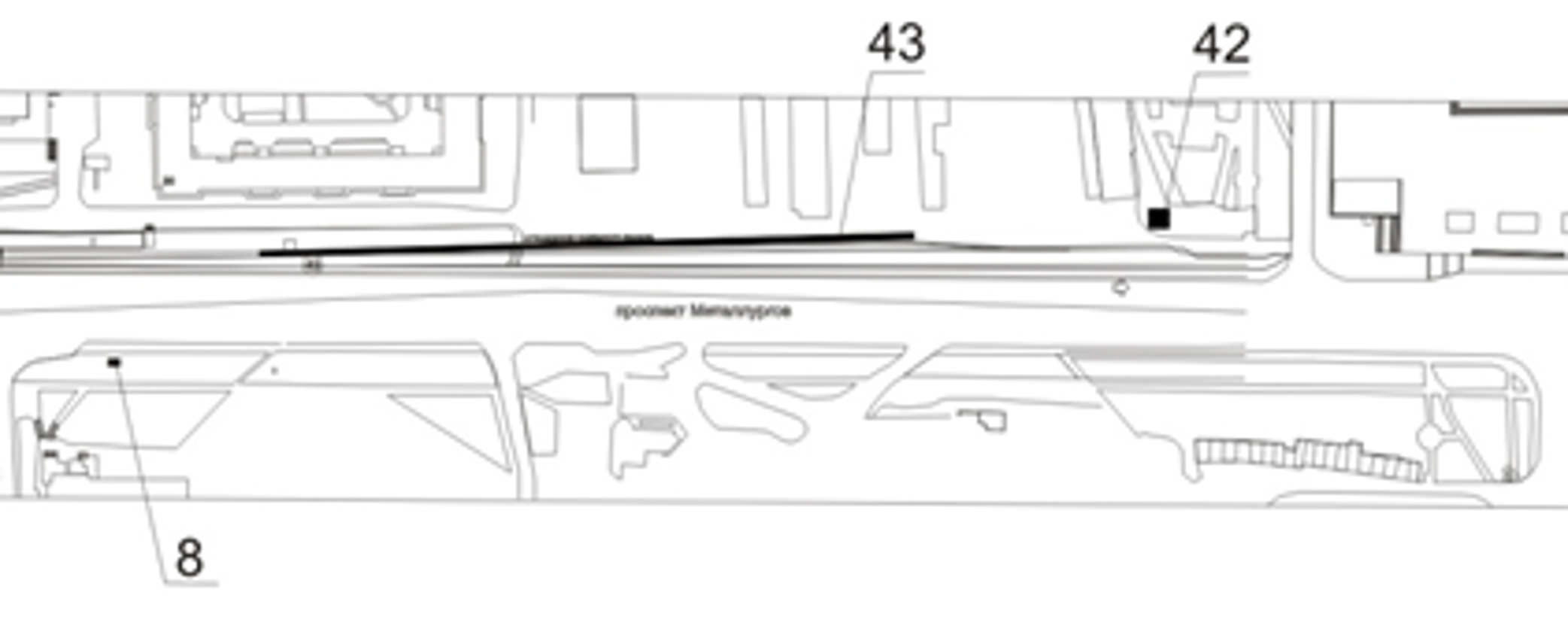 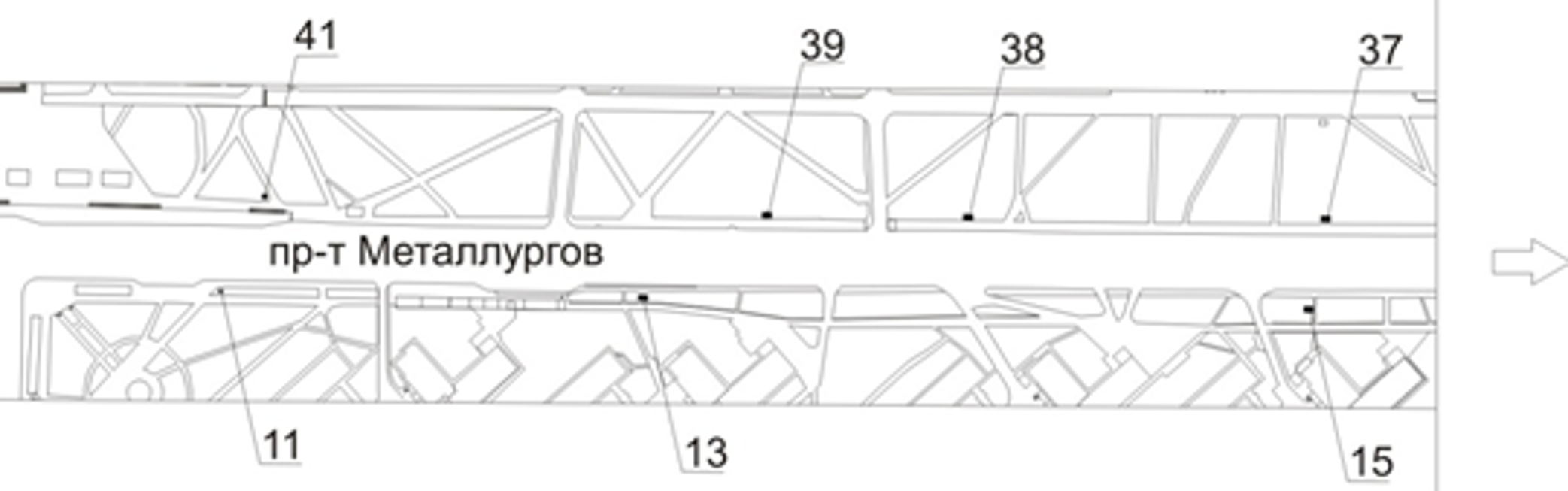 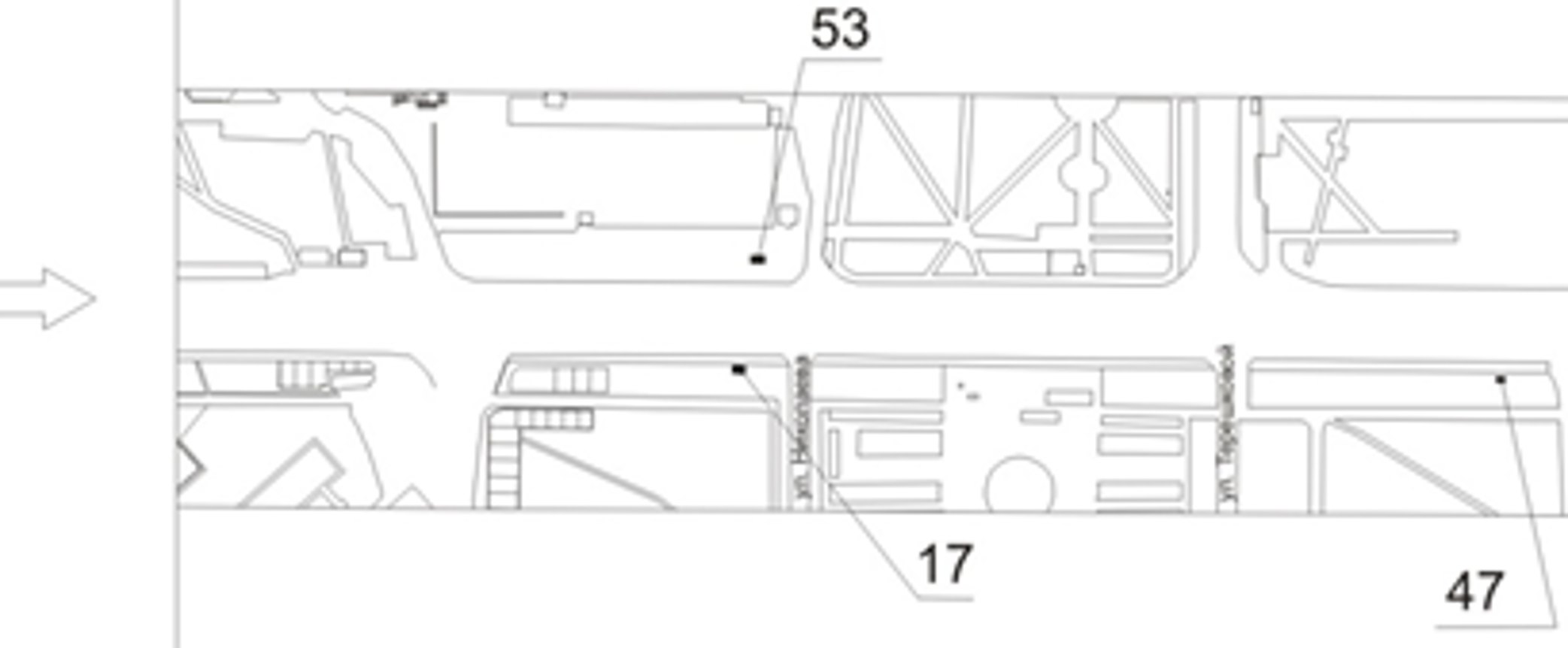 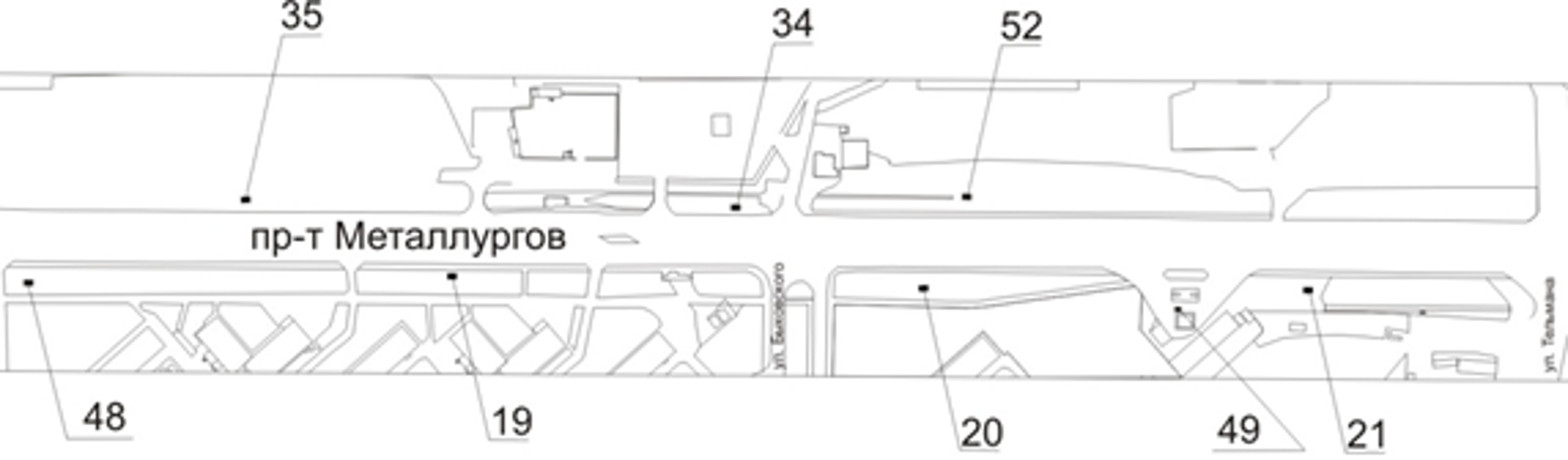 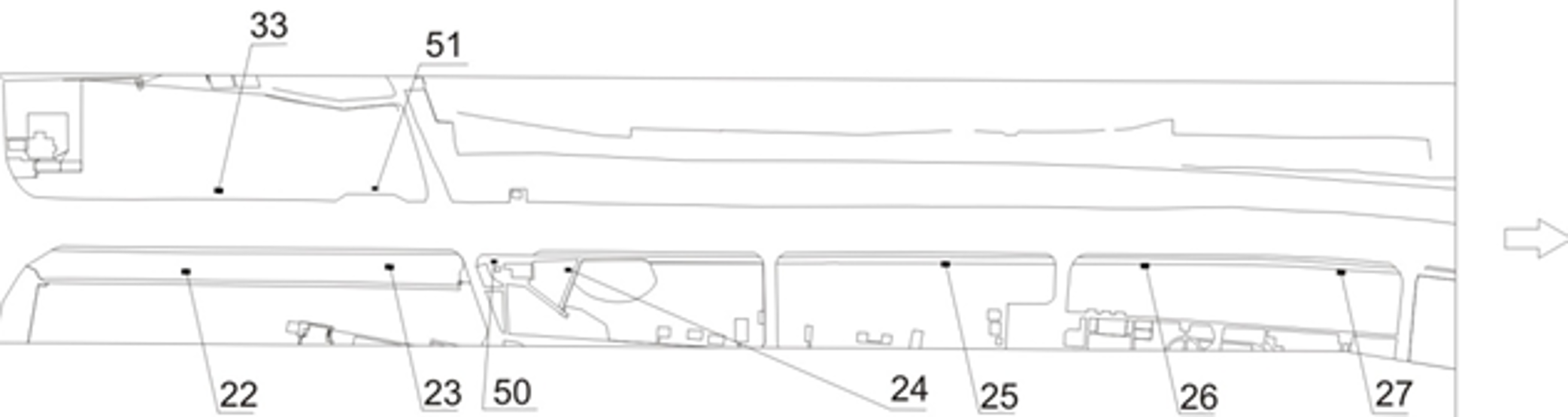 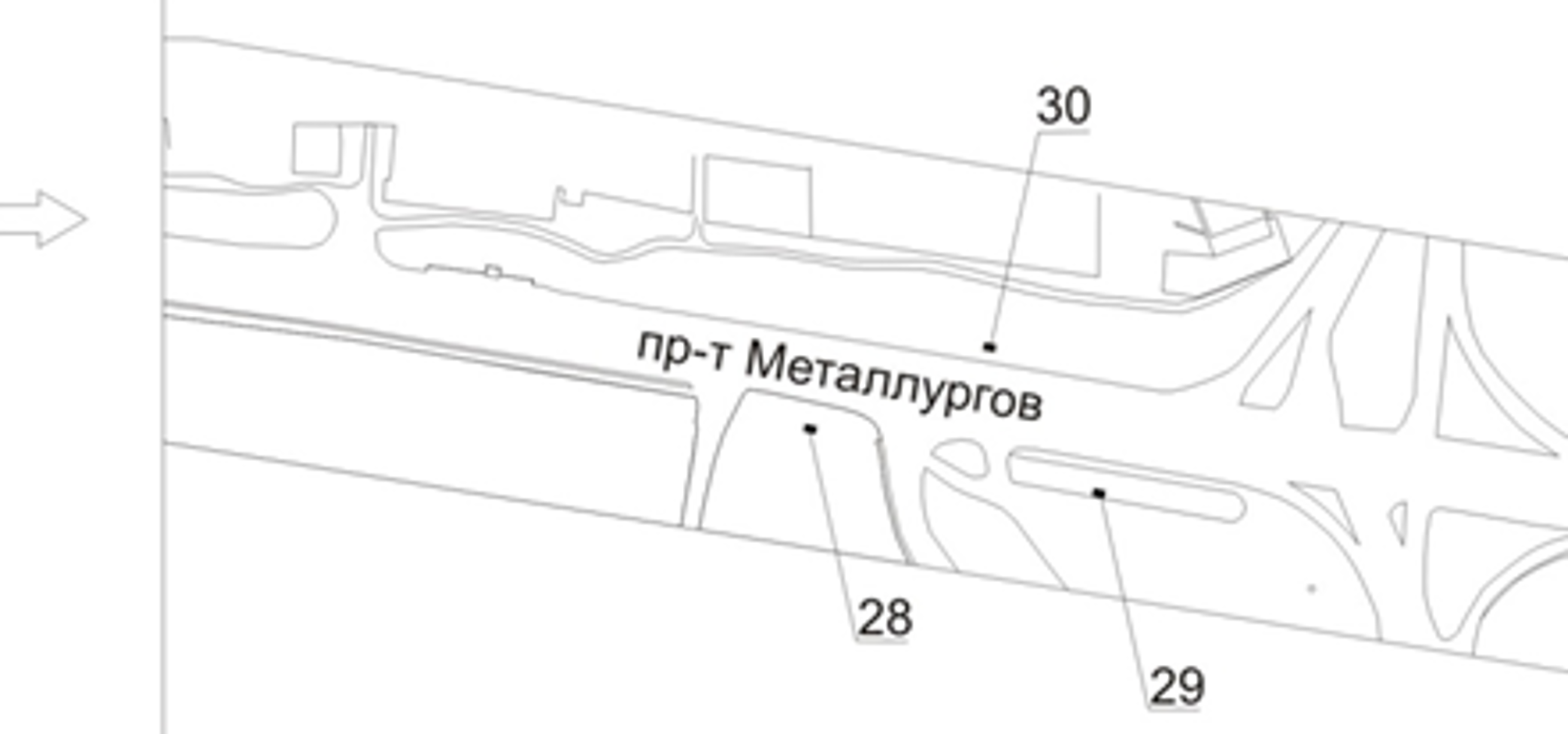 Примечание:Сведения о рекламных местах указываются в паспортах рекламных мест".Приложение 2к Постановлениюадминистрации городаот 19 ноября 2014 г. N 766"Приложение 2к Постановлениюадминистрации городаот 30 августа 2013 г. N 434СХЕМАРАЗМЕЩЕНИЯ РЕКЛАМНЫХ КОНСТРУКЦИЙ НА УЛИЦЕ КОПЫЛОВАВ ОКТЯБРЬСКОМ И ЖЕЛЕЗНОДОРОЖНОМ РАЙОНАХ ГОРОДА КРАСНОЯРСКАМасштаб 1:5000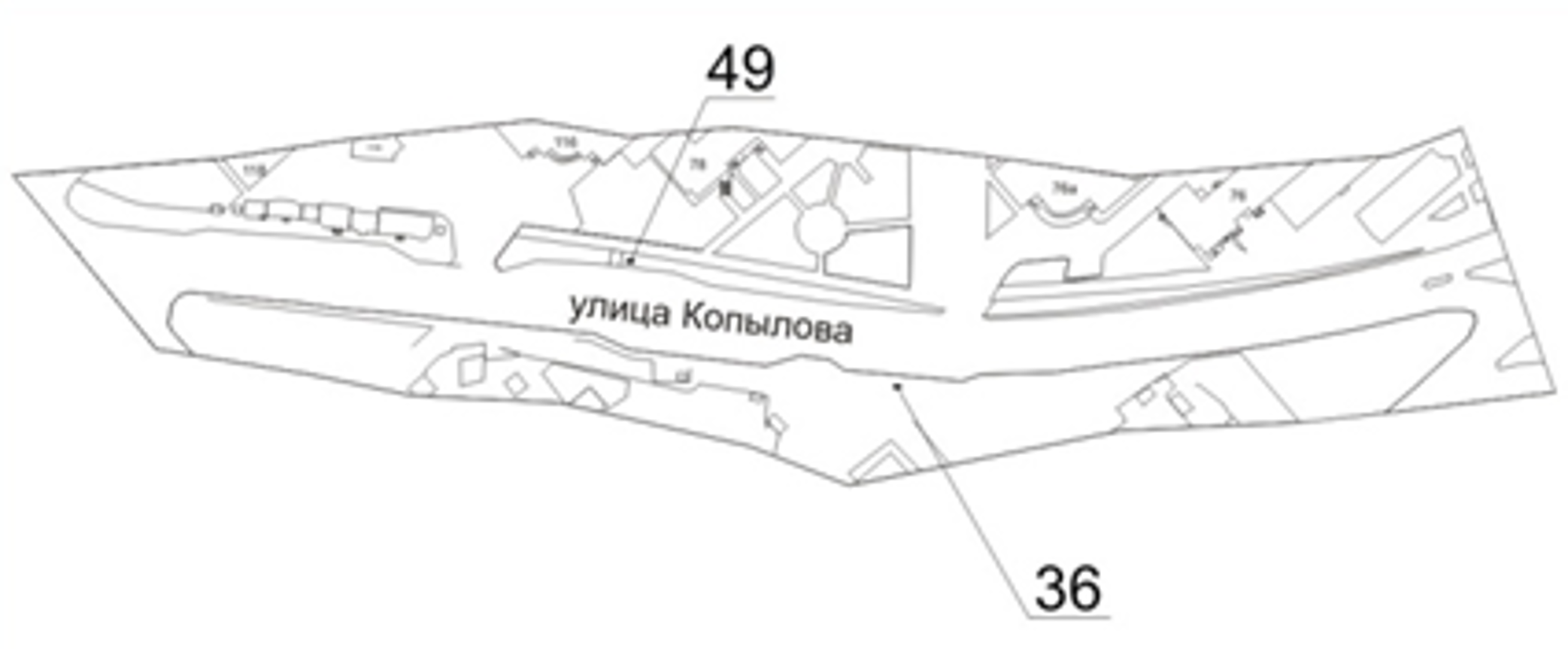 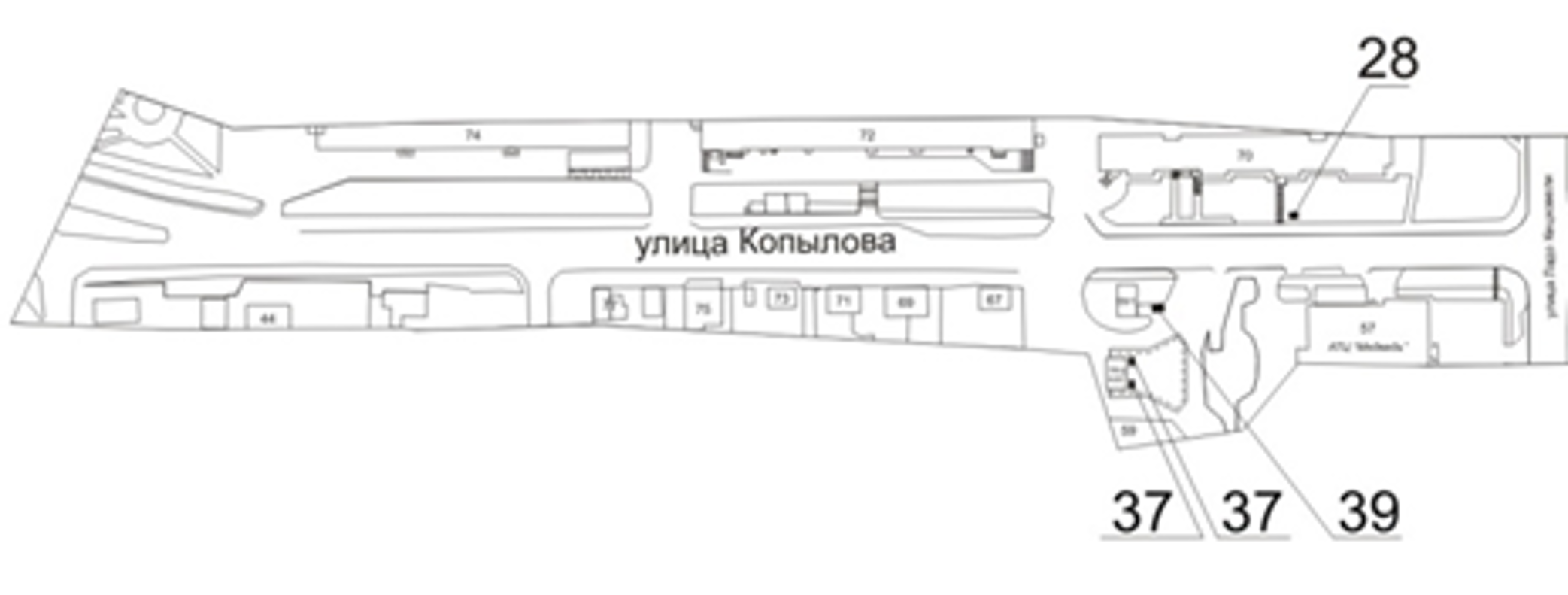 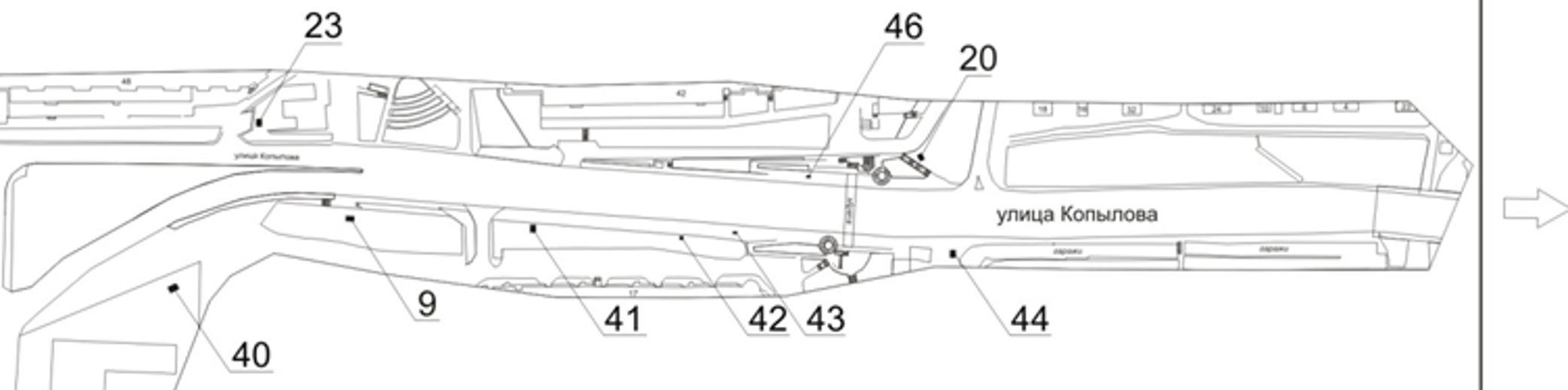 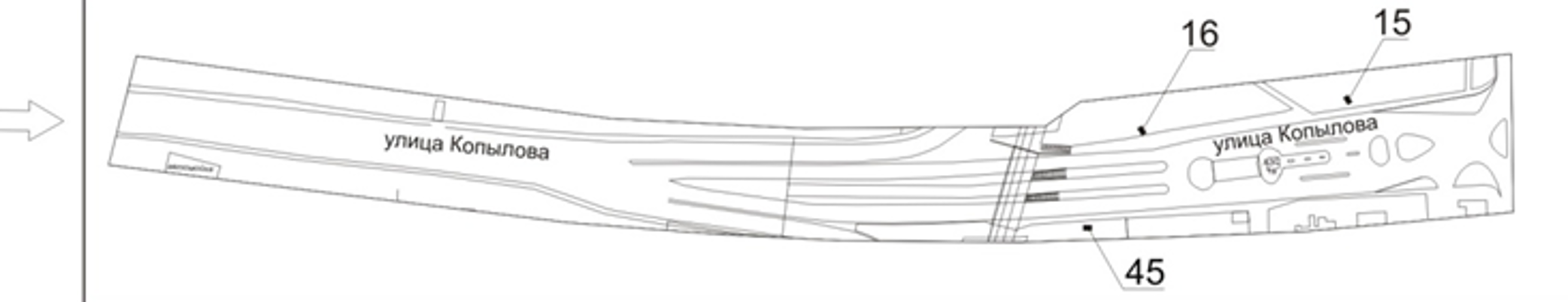 Примечание:Сведения о рекламных местах указываются в паспортах рекламных мест.".Приложение 3к Постановлениюадминистрации городаот 19 ноября 2014 г. N 766"Приложение 11к Постановлениюадминистрации городаот 17 июня 2011 г. N 235СХЕМАРАЗМЕЩЕНИЯ РЕКЛАМНЫХ КОНСТРУКЦИЙ НА УЛ. ПАРТИЗАНАЖЕЛЕЗНЯКА В СОВЕТСКОМ РАЙОНЕ ГОРОДА КРАСНОЯРСКАмасштаб 1:5000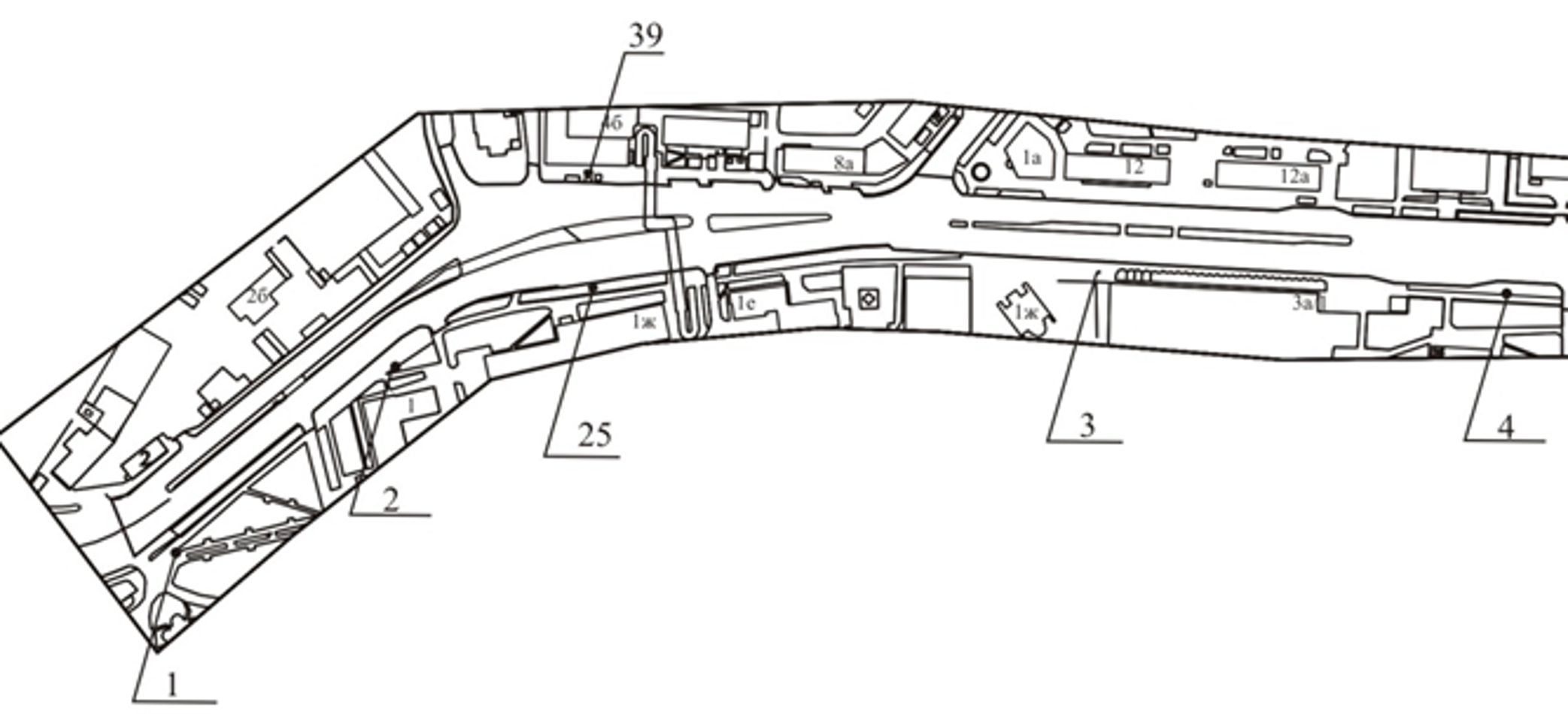 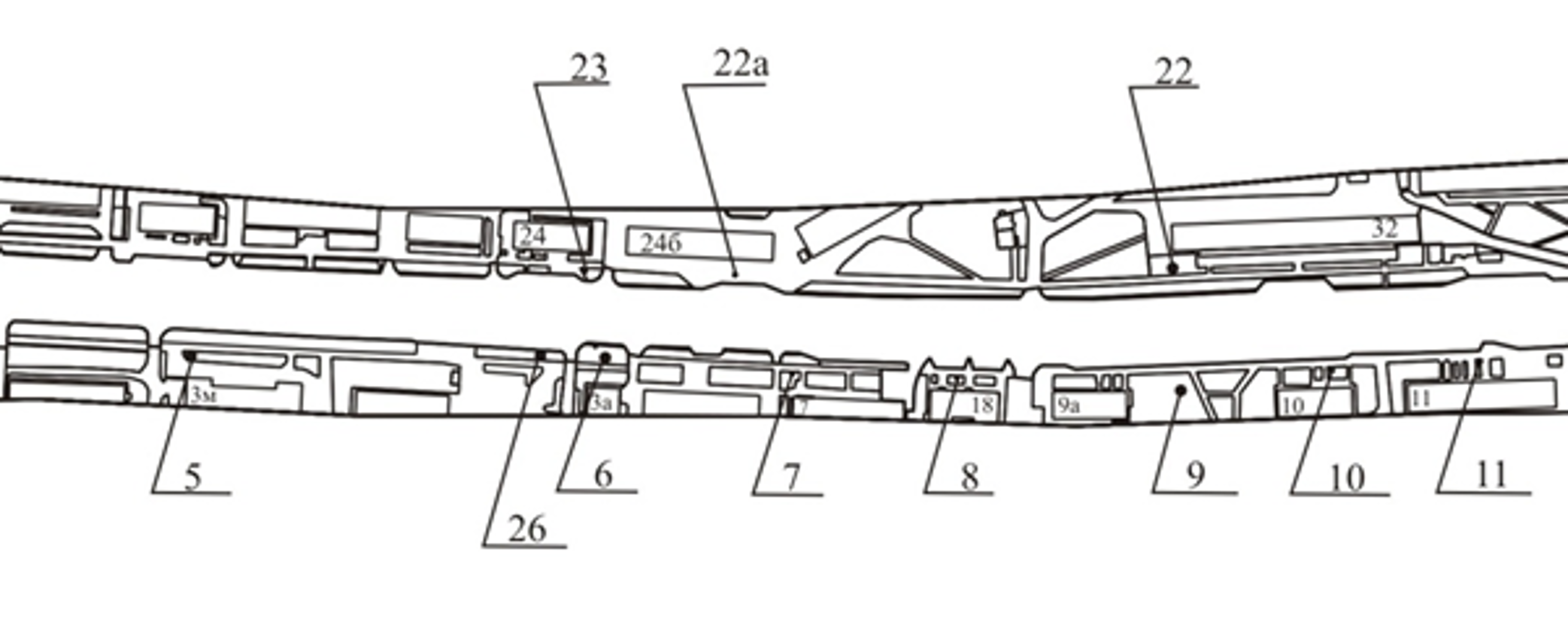 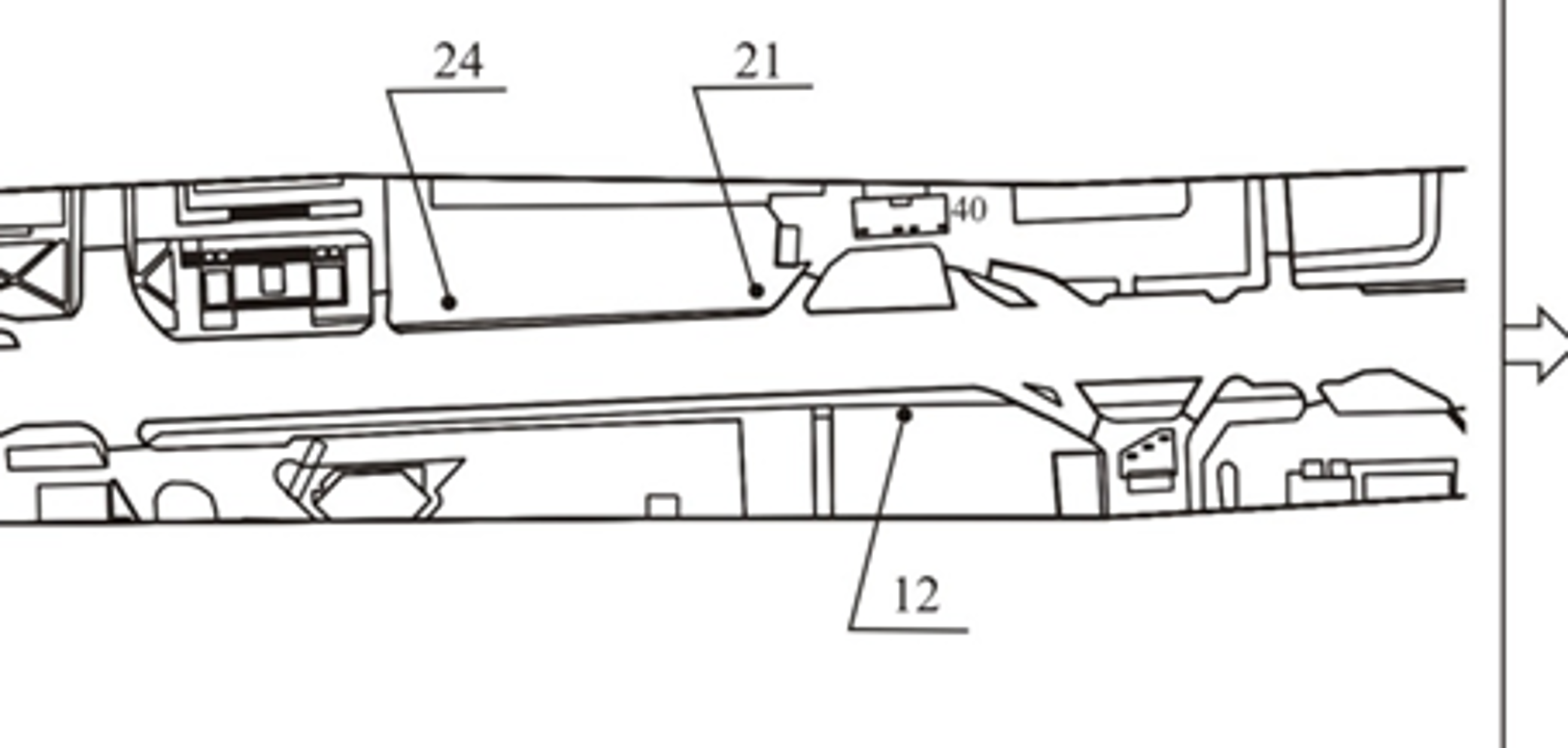 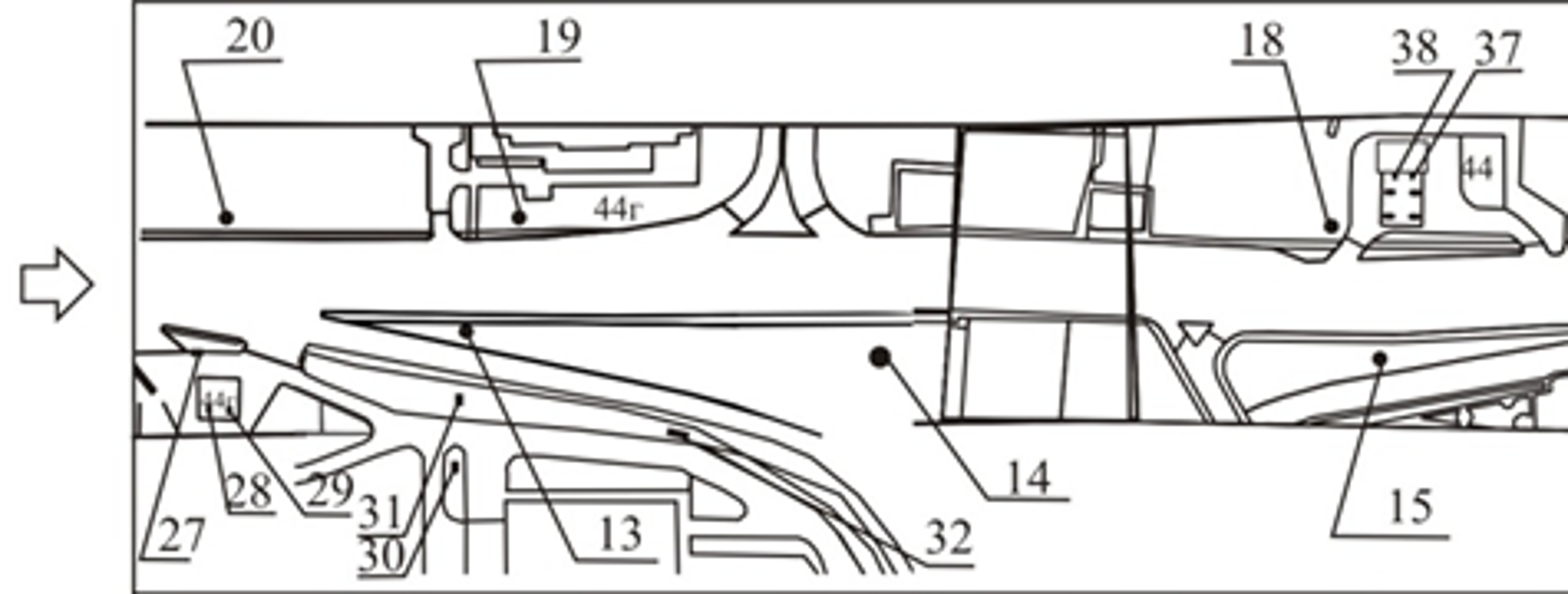 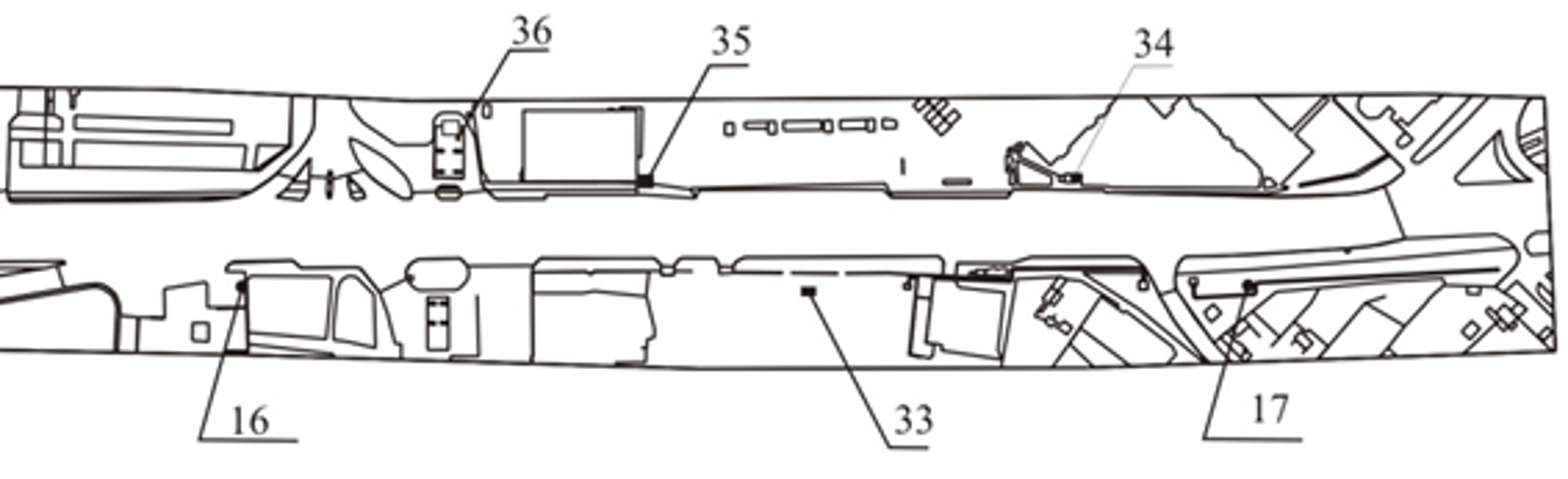 Примечание:Сведения о рекламных местах указываются в паспортах рекламных мест".Приложение 4к Постановлениюадминистрации городаот 19 ноября 2014 г. N 766"Приложение 14к Постановлениюадминистрации городаот 30 августа 2013 г. N 434СХЕМАРАЗМЕЩЕНИЯ РЕКЛАМНЫХ КОНСТРУКЦИЙ НА УЛИЦЕ ОКТЯБРЬСКОЙИ НА УЧАСТКЕ ДОРОГИ ОТ УЛИЦЫ ПАРТИЗАНА ЖЕЛЕЗНЯКА ДО УЛИЦЫАВИАТОРОВ В СОВЕТСКОМ РАЙОНЕ ГОРОДА КРАСНОЯРСКАМасштаб 1:5000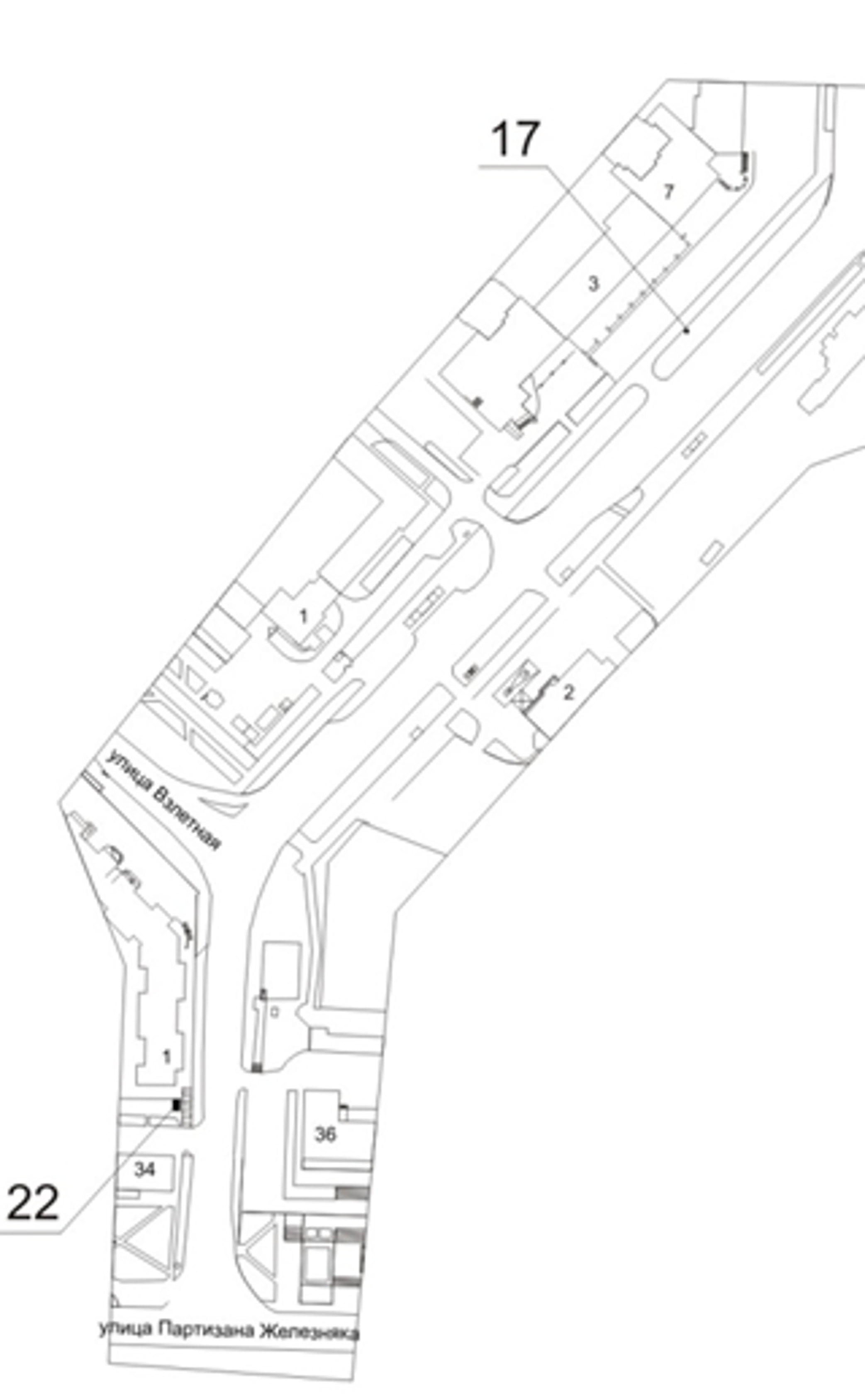 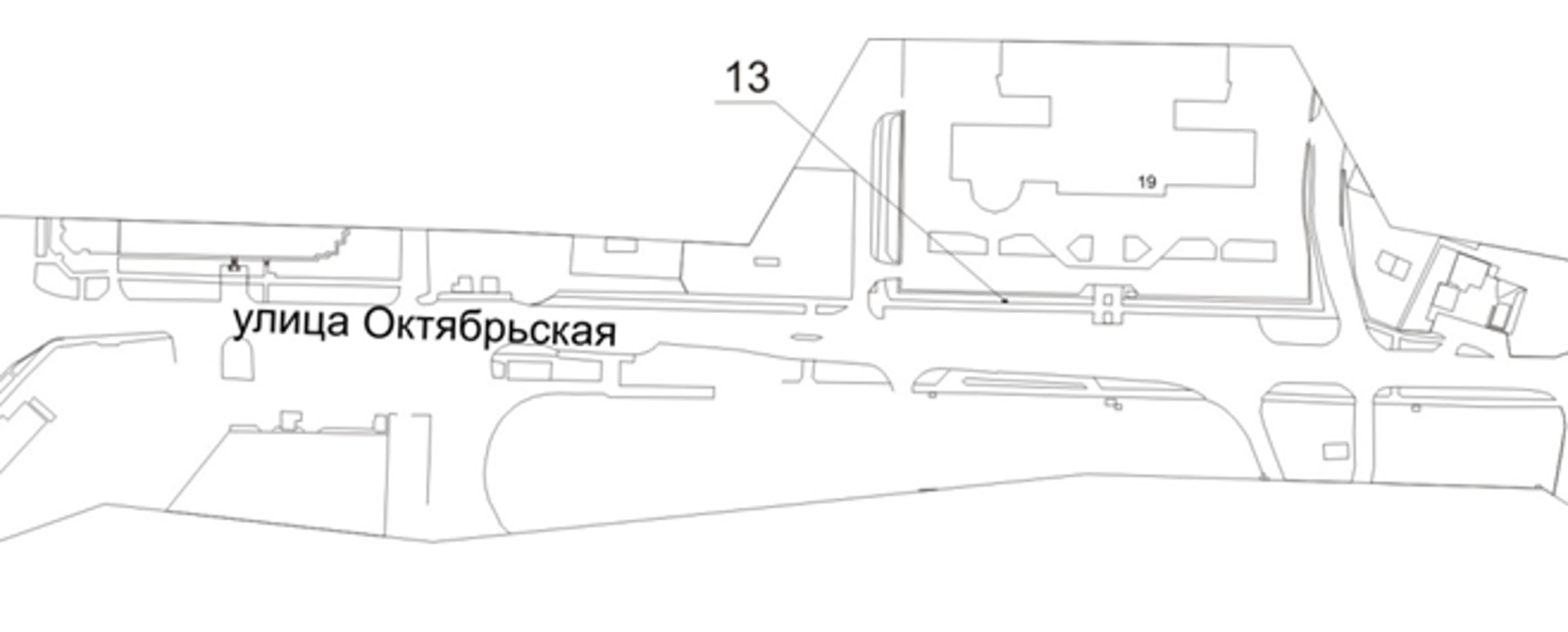 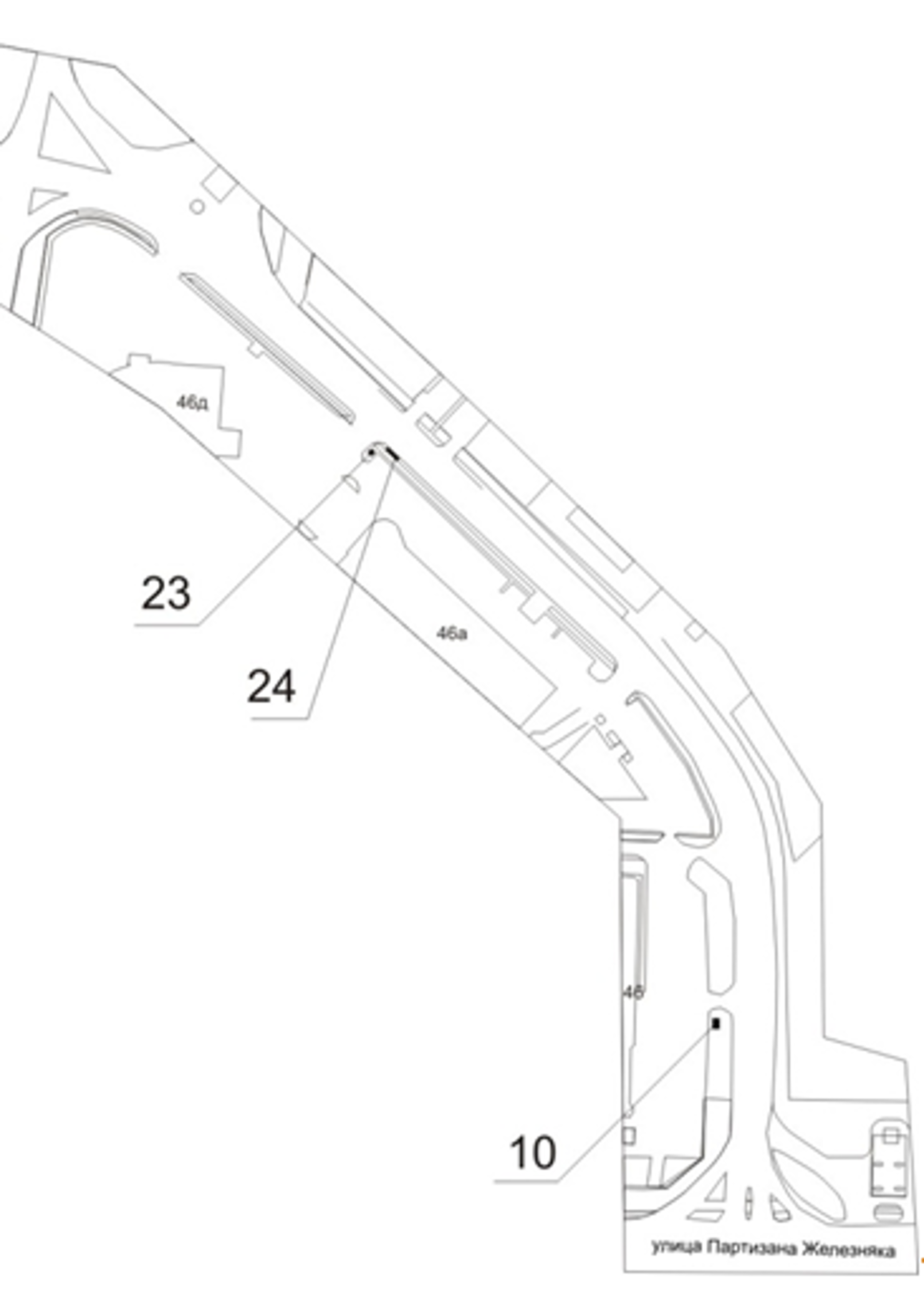 Примечание:Сведения о рекламных местах указываются в паспортах рекламных мест".Приложение 5к Постановлениюадминистрации городаот 19 ноября 2014 г. N 766"Приложение 2к Постановлениюадминистрации городаот 16 июля 2012 г. N 302СХЕМАРАЗМЕЩЕНИЯ РЕКЛАМНЫХ КОНСТРУКЦИЙ НА УЛИЦЕ БАТУРИНАВ СОВЕТСКОМ РАЙОНЕ ГОРОДА КРАСНОЯРСКАМасштаб 1:2000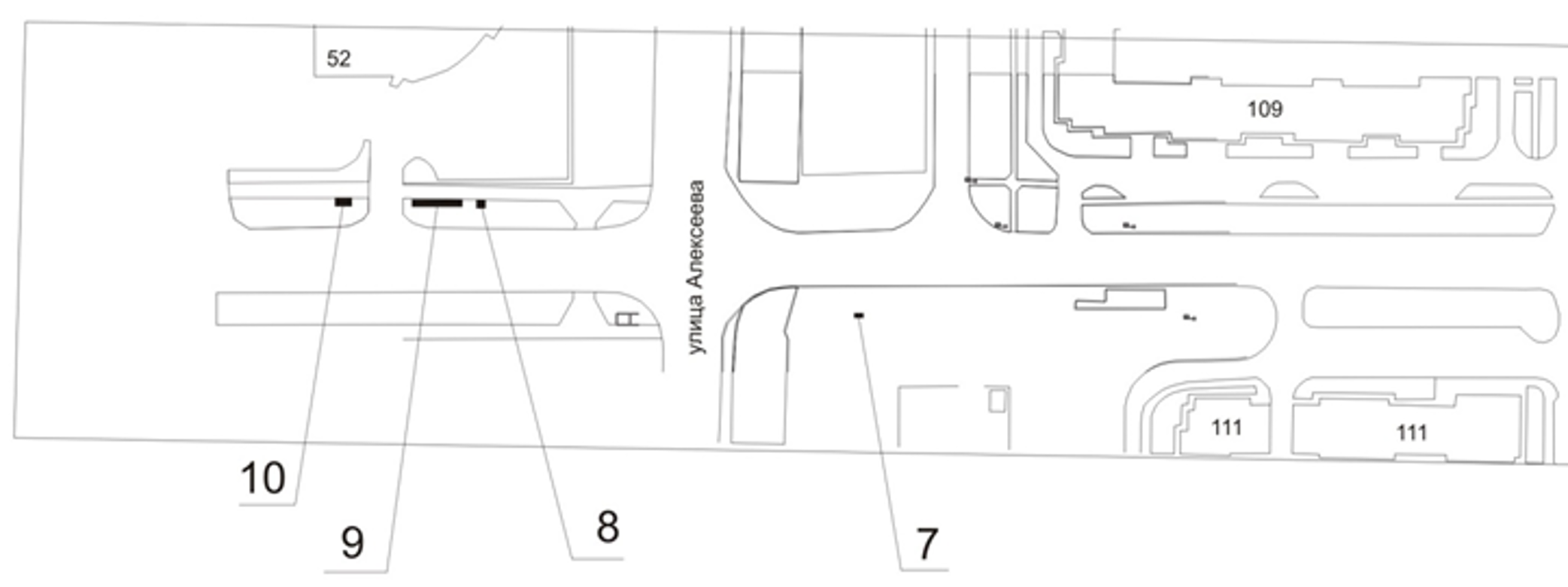 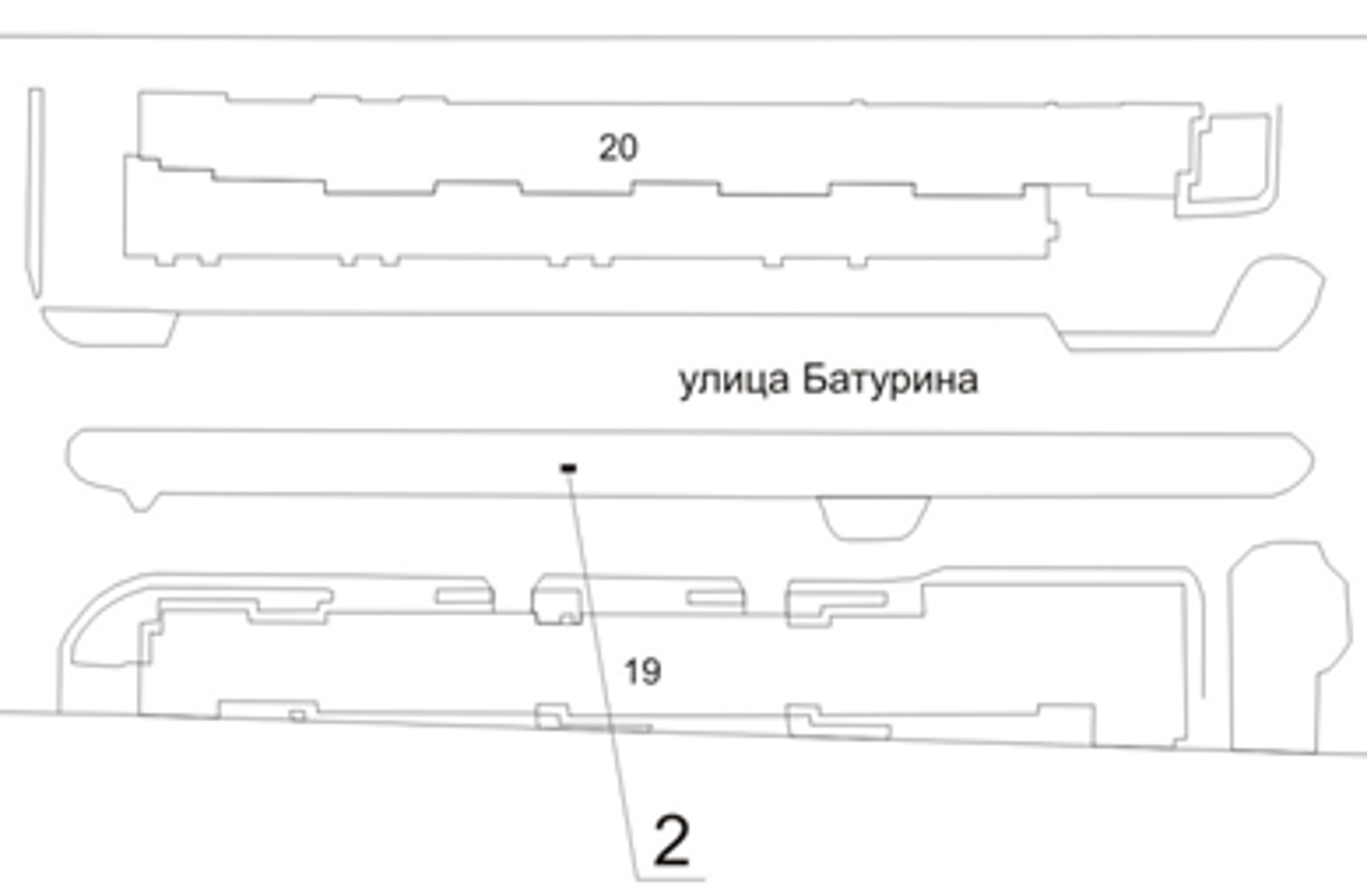 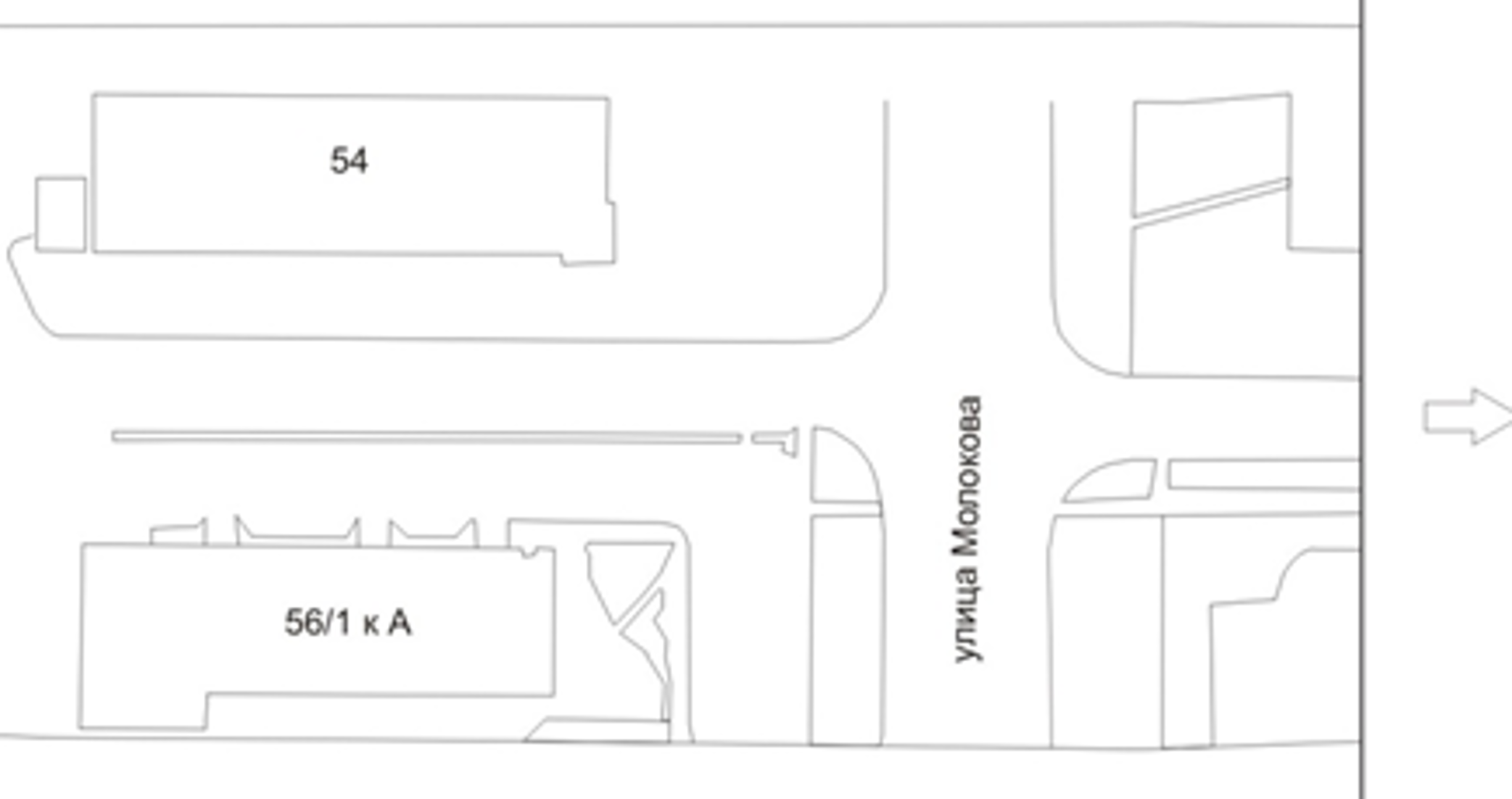 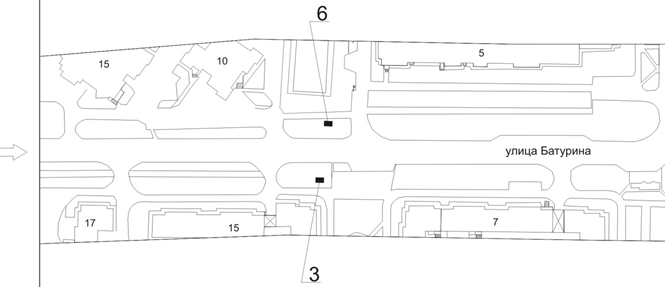 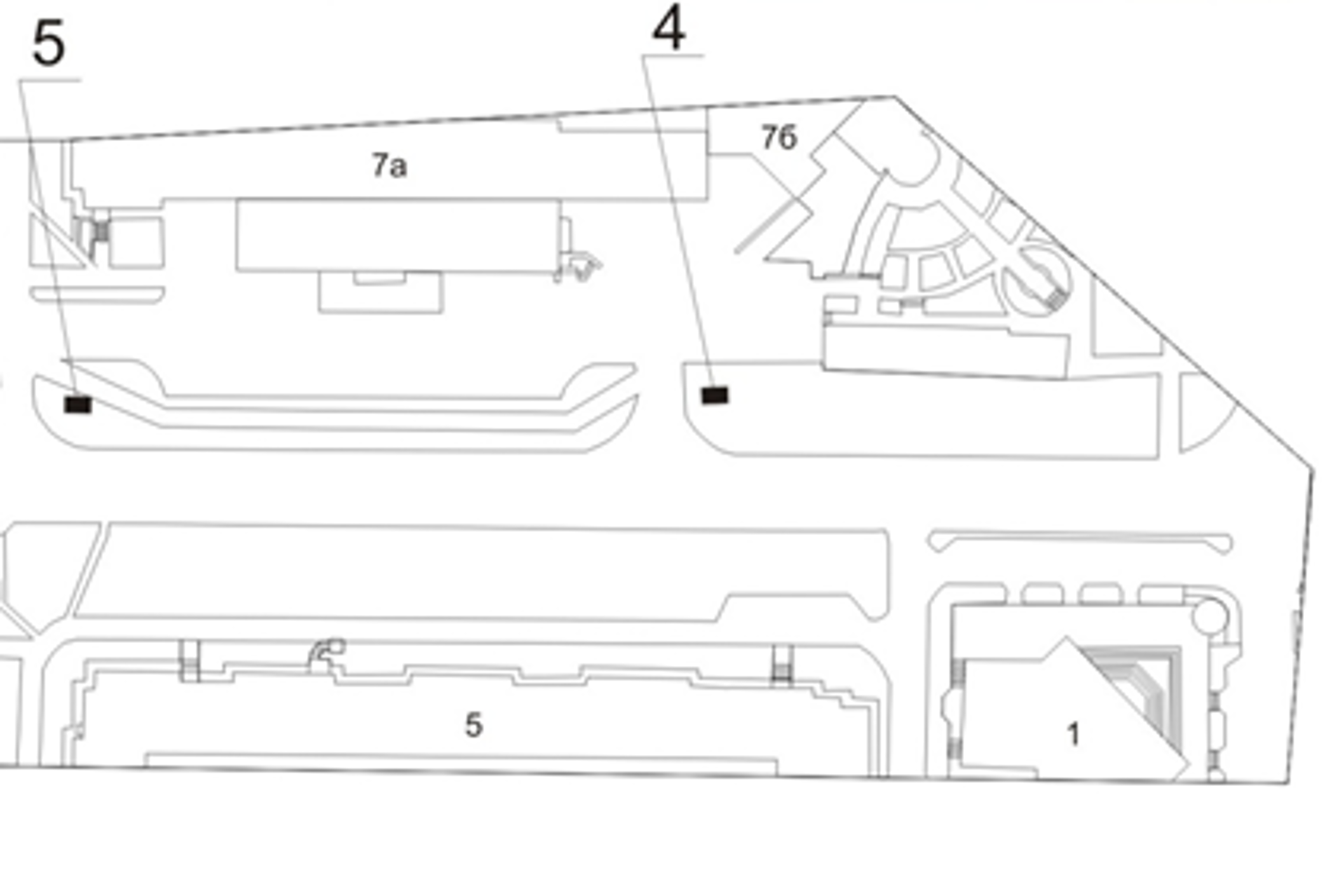 Примечание:Сведения о рекламных местах указываются в паспортах рекламных мест".Номер на схемеАдрес рекламного местаТип конструкции1Пр-т Металлургов, напротив жилого дома по ул. 3 Августа, 26щитовая конструкция с размером информационного поля 12,0 м х 4,0 м (суперборд)2Пр-т Металлургов, 38, на противоположной стороне дорогищитовая конструкция с размером информационного поля 6,0 м х 3,0 м (щит) либо щитовая конструкция с размером информационного поля 6,0 м х 3,2 м с автоматической сменой изображения (призматрон)8Пр-т Металлургов, 51, со стороны западного фасада зданиящитовая конструкция с размером информационного поля 6,0 м х 3,0 м (щит) либо щитовая конструкция с размером информационного поля 6,0 м х 3,2 м с автоматической сменой изображения (призматрон)11Пр-т Металлургов, 47щитовая конструкция с размером информационного поля 1,2 м x 1,8 м (пилон)13Пр-т Металлургов, между зданиями N 43 и N 41бщитовая конструкция с размером информационного поля 6,0 м х 3,0 м (щит) либо щитовая конструкция с размером информационного поля 6,0 м х 3,2 м с автоматической сменой изображения (призматрон)15Пр-т Металлургов, 35ащитовая конструкция с размером информационного поля 6,0 м х 3,0 м (щит) либо щитовая конструкция с размером информационного поля 6,0 м х 3,2 м с автоматической сменой изображения (призматрон)17Пр-т Металлургов, 27щитовая конструкция с размером информационного поля 6,0 м х 3,0 м (щит) либо щитовая конструкция с размером информационного поля 6,0 м х 3,2 м с автоматической сменой изображения (призматрон)19Пр-т Металлургов, 9ащитовая конструкция с размером информационного поля 6,0 м х 3,0 м (щит) либо щитовая конструкция с размером информационного поля 6,0 м х 3,2 м с автоматической сменой изображения (призматрон)20Пр-т Металлургов, 5щитовая конструкция с размером информационного поля 6,0 м х 3,0 м (щит) либо щитовая конструкция с размером информационного поля 6,0 м х 3,2 м с автоматической сменой изображения (призматрон)21Пр-т Металлургов, 3дщитовая конструкция с размером информационного поля 6,0 м х 3,0 м (щит) либо щитовая конструкция с размером информационного поля 6,0 м х 3,2 м с автоматической сменой изображения (призматрон)22Пр-т Металлургов, с западной стороны ограждения территории с адресом: ул. Джамбульская, 24щитовая конструкция с размером информационного поля 6,0 м х 3,0 м (щит) либо щитовая конструкция с размером информационного поля 6,0 м х 3,2 м с автоматической сменой изображения (призматрон)23Пр-т Металлургов, с восточной стороны ограждения территории с адресом: ул. Джамбульская, 24щитовая конструкция с размером информационного поля 6,0 м х 3,0 м (щит) либо щитовая конструкция с размером информационного поля 6,0 м х 3,2 м с автоматической сменой изображения (призматрон)24Пр-т Металлургов, 1щитовая конструкция с размером информационного поля 6,0 м х 3,0 м (щит) либо щитовая конструкция с размером информационного поля 6,0 м х 3,2 м с автоматической сменой изображения (призматрон)25Пр-т Металлургов, 1бщитовая конструкция с размером информационного поля 6,0 м х 3,0 м (щит) либо щитовая конструкция с размером информационного поля 6,0 м х 3,2 м с автоматической сменой изображения (призматрон)26Пр-т Металлургов, 1д, с западного торца зданиящитовая конструкция с размером информационного поля 6,0 м х 3,0 м (щит) либо щитовая конструкция с размером информационного поля 6,0 м х 3,2 м с автоматической сменой изображения (призматрон)27Пр-т Металлургов, 1д, со стороны восточного фасада зданиящитовая конструкция с размером информационного поля 6,0 м х 3,0 м (щит) либо щитовая конструкция с размером информационного поля 6,0 м х 3,2 м с автоматической сменой изображения (призматрон)28Пр-т Металлургов, 1ж, стр. 5щитовая конструкция с размером информационного поля 6,0 м х 3,0 м (щит) либо щитовая конструкция с размером информационного поля 6,0 м х 3,2 м с автоматической сменой изображения (призматрон)29Пр-т Металлургов, поворот на мост 777щитовая конструкция с размером информационного поля 6,0 м х 3,0 м (щит) либо щитовая конструкция с размером информационного поля 6,0 м х 3,2 м с автоматической сменой изображения (призматрон)30Пр-т Металлургов, район пересечения с ул. Ястынской (поворот с моста 777 в сторону центра города)щитовая конструкция с размером информационного поля 6,0 м х 3,0 м (щит) либо щитовая конструкция с размером информационного поля 6,0 м х 3,2 м с автоматической сменой изображения (призматрон)33Пр-т Металлургов, 105 м до пересечения с ул. Тельмана при движении в центр городащитовая конструкция с размером информационного поля 6,0 м х 3,0 м (щит) либо щитовая конструкция с размером информационного поля 6,0 м х 3,2 м с автоматической сменой изображения (призматрон)34Пр-т Металлургов, 2мщитовая конструкция с размером информационного поля 6,0 м х 3,0 м (щит) либо щитовая конструкция с размером информационного поля 6,0 м х 3,2 м с автоматической сменой изображения (призматрон)35Пр-т Металлургов, 13а, на противоположной стороне дорогищитовая конструкция с размером информационного поля 6,0 м х 3,0 м (щит) либо щитовая конструкция с размером информационного поля 6,0 м х 3,2 м с автоматической сменой изображения (призматрон)37Пр-т Металлургов, 12щитовая конструкция с размером информационного поля 6,0 м х 3,0 м (щит) либо щитовая конструкция с размером информационного поля 6,0 м х 3,2 м с автоматической сменой изображения (призматрон)38Пр-т Металлургов, 14щитовая конструкция с размером информационного поля 6,0 м х 3,0 м (щит) либо щитовая конструкция с размером информационного поля 6,0 м х 3,2 м с автоматической сменой изображения (призматрон)39Пр-т Металлургов, 16щитовая конструкция с размером информационного поля 6,0 м х 3,0 м (щит) либо щитовая конструкция с размером информационного поля 6,0 м х 3,2 м с автоматической сменой изображения (призматрон)41Пр-т Металлургов, 20тумба (пиллар) с размером информационного поля 1,4 м х 3,0 м; 0,85 м х 3,0 м42Пр-т Металлургов, 24дщитовая конструкция с размером информационного поля 12,0 м х 4,0 м (суперборд)43Пр-т Металлургов, 24д - 30конструкция на ограждении наземного канала с размером информационного поля 150,0 м х 2,0 м, выполненная по индивидуальному проекту45Пр-т Металлургов, 36щитовая конструкция с размером информационного поля 6,0 м х 3,0 м (щит) либо щитовая конструкция с размером информационного поля 6,0 м х 3,2 м с автоматической сменой изображения (призматрон)46Пр-т Металлургов, 38, на противоположной стороне дороги, остановка общественного транспорта "Улица Краснодарская"рекламная конструкция в составе остановочного пункта движения общественного транспорта с размером информационного поля 1,2 м х 1,8 м47Пр-т Металлургов, 17, остановка общественного транспорта "2-й микрорайон"рекламная конструкция в составе остановочного пункта движения общественного транспорта с размером информационного поля 1,2 м х 1,8 м48Пр-т Металлургов, 17щитовая конструкция с размером информационного поля 6,0 м х 3,0 м (щит) либо щитовая конструкция с размером информационного поля 6,0 м х 3,2 м с автоматической сменой изображения (призматрон)49Пр-т Металлургов, 3г, справа от входа в кассу АЗСщитовая конструкция с размером информационного поля 1,2 м x 1,8 м (пилон)50Пр-т Металлургов, 1, остановка общественного транспорта "Интернат(пр-т Металлургов)"рекламная конструкция в составе остановочного пункта движения общественного транспорта с размером информационного поля 1,2 м х 1,8 м51Пр-т Металлургов, 2г, стр. 7, остановка общественного транспорта "Интернат(пр-т Металлургов)"рекламная конструкция в составе остановочного пункта движения общественного транспорта с размером информационного поля 1,2 м х 1,8 м52Пр-т Металлургов, 5, на противоположной стороне дорогищитовая конструкция с размером информационного поля 6,0 м х 3,0 м (щит) либо щитовая конструкция с размером информационного поля 6,0 м х 3,2 м с автоматической сменой изображения (призматрон)53Пр-т Металлургов, 8щитовая конструкция с размером информационного поля 6,0 м х 3,0 м (щит) либо щитовая конструкция с размером информационного поля 6,0 м х 3,2 м с автоматической сменой изображения (призматрон)54Пр-т Металлургов, 38, остановка общественного транспорта "Улица Краснодарская"рекламная конструкция в составе остановочного пункта движения общественного транспорта с размером информационного поля 1,2 м х 1,8 мНомер на схемеАдрес рекламного местаТип конструкции9Ул. Копылова, 17, 67 м до западного фасада зданиящитовая конструкция с размером информационного поля 6,0 м x 3,0 м (щит) либо щитовая конструкция с размером информационного поля 6,0 м x 3,2 м с автоматической сменой изображения (призматрон)15Ул. Копылова, 74 м от пересечения с ул. Робеспьеращитовая конструкция с размером информационного поля 3,7 м x 2,7 м (ситиборд)16Ул. Копылова, 53 м до пересечения с ул. Профсоюзовщитовая конструкция с размером информационного поля 3,7 м x 2,7 м (ситиборд)20Ул. Копылова, 40вщитовая конструкция с размером информационного поля 6,0 м x 3,0 м (щит) либо щитовая конструкция с размером информационного поля 6,0 м x 3,2 м с автоматической сменой изображения (призматрон)23Ул. Копылова, 48щитовая конструкция с размером информационного поля 6,0 м x 3,0 м (щит) либо щитовая конструкция с размером информационного поля 6,0 м x 3,2 м с автоматической сменой изображения (призматрон)25Ул. Копылова, 66, остановка общественного транспорта "Западный (ул. Копылова)"рекламная конструкция в составе остановочного пункта движения общественного транспорта с размером информационного поля 1,2 м х 1,8 м28Ул. Копылова, 70щитовая конструкция с размером информационного поля 6,0 м x 3,0 м (щит) либо щитовая конструкция с размером информационного поля 6,0 м x 3,2 м с автоматической сменой изображения (призматрон)36Ул. Копылова, напротив дома по ул. Пролетарской, 115, остановка общественного транспорта "Улица Луначарского (ул. Копылова)"рекламная конструкция в составе остановочного пункта движения общественного транспорта с размером информационного поля 1,2 м х 1,8 м37Ул. Копылова, 59/3, слева от входа в кассу АЗСщитовая конструкция с размером информационного поля 1,2 м х 1,8 м (пилон)38Ул. Копылова, 59/3, справа от входа в кассу АЗСщитовая конструкция с размером информационного поля 1,2 м х 1,8 м (пилон)39Ул. Копылова, 59/1щитовая конструкция с размером информационного поля 6,0 м x 3,0 м (щит) либо щитовая конструкция с размером информационного поля 6,0 м x 3,2 м с автоматической сменой изображения (призматрон)40Ул. Копылова, 86 м от ул. Пушкинащитовая конструкция с размером информационного поля 6,0 м x 3,0 м (щит) либо щитовая конструкция с размером информационного поля 6,0 м x 3,2 м с автоматической сменой изображения (призматрон)41Ул. Копылова, 17щитовая конструкция с размером информационного поля 6,0 м x 3,0 м (щит) либо щитовая конструкция с размером информационного поля 6,0 м x 3,2 м с автоматической сменой изображения (призматрон)42Ул. Копылова, 17, 82 м от западного фасада зданиящитовая конструкция с размером информационного поля 1,2 м х 1,8 м (пилон)43Ул. Копылова, 17, остановка общественного транспорта "Копыловский мост"рекламная конструкция в составе остановочного пункта движения общественного транспорта с размером информационного поля 1,2 м х 1,8 м44Ул. Копылова, р-н гаражей по ул. Красной Армии, 71г/1щитовая конструкция с размером информационного поля 6,0 м x 3,0 м (щит) либо щитовая конструкция с размером информационного поля 6,0 м x 3,2 м с автоматической сменой изображения (призматрон)45Ул. Копылова, с западной стороны здания по ул. Ленина, 158/1щитовая конструкция с размером информационного поля 3,7 м x 2,7 м (ситиборд)46Ул. Копылова, остановка общественного транспорта "Копыловский мост" по направлению в Октябрьский районрекламная конструкция в составе остановочного пункта движения общественного транспорта с размером информационного поля 1,2 м х 1,8 м47Ул. Копылова, 66, со стороны юго-восточного фасада жилого домащитовая конструкция с размером информационного поля 6,0 м x 3,0 м (щит) либо щитовая конструкция с размером информационного поля 6,0 м x 3,2 м с автоматической сменой изображения (призматрон)48Ул. Копылова, 66щитовая конструкция с размером информационного поля 1,2 м x 1,8 м (ситиборд)49Ул. Копылова, 78, остановка общественного транспорта "Улица Луначарского (ул. Копылова)"рекламная конструкция в составе остановочного пункта движения общественного транспорта с размером информационного поля 1,2 м х 1,8 мНомер на схемеАдрес рекламного местаТип конструкции1Ул. Партизана Железняка, 2а, на противоположной стороне дорогищитовая конструкция с размером информационного поля 3,7 м x 2,7 м с автоматической сменой изображения (ситиборд)2Ул. Партизана Железняка, 1щитовая конструкция с размером информационного поля 6,0 м x 3,2 м с автоматической сменой изображения (призматрон)3Ул. Партизана Железняка, 3а/1тумба (пиллар) с размером информационного поля 1,4 м x 3,0 м; 0,85 м x 3,0 м4Ул. Партизана Железняка, 3бщитовая конструкция с размером информационного поля 6,0 м x 3,2 м с автоматической сменой изображения (призматрон)5Ул. Партизана Железняка, 3мщитовая конструкция с размером информационного поля 6,0 м x 3,0 м6Ул. Партизана Железняка, напротив здания по ул. Никитина, 3ащитовая конструкция с размером информационного поля 6,0 м x 3,0 м7Ул. Партизана Железняка, 7щитовая конструкция с размером информационного поля 1,2 м x 1,8 м (пилон)8Ул. Партизана Железняка, напротив здания по ул. Никитина, 18щитовая конструкция с размером информационного поля 1,2 м x 1,8 м (пилон)9Ул. Партизана Железняка, 9бщитовая конструкция с размером информационного поля 6,0 м x 3,0 м10Ул. Партизана Железняка, 9щитовая конструкция с размером информационного поля 1,2 м x 1,8 м (пилон)11Ул. Партизана Железняка, 11щитовая конструкция с размером информационного поля 1,2 м x 1,8 м (пилон)12Ул. Партизана Железняка, 21щитовая конструкция с размером информационного поля 6,0 м x 3,0 м13Ул. Партизана Железняка, 35ащитовая конструкция с размером информационного поля 6,0 м x 3,0 м14Ул. Партизана Железняка, съезд на Октябрьский мост, с левой стороныщитовая конструкция с размером информационного поля 12,0 м x 4,0 м (суперборд)15Ул. Партизана Железняка, 23щитовая конструкция с размером информационного поля 6,0 м x 3,0 м16Ул. Партизана Железняка, 17щитовая конструкция с размером информационного поля 6,0 м x 3,0 м17Ул. Партизана Железняка, напротив здания по ул. 2-й Краснодарской, 2щитовая конструкция с размером информационного поля 6,0 м x 3,0 м18Ул. Партизана Железняка, 44щитовая конструкция с размером информационного поля 6,0 м x 3,0 м19Ул. Партизана Железняка, 44гщитовая конструкция с размером информационного поля 6,0 м x 3,0 м20Ул. Партизана Железняка, 35, на противоположной стороне дорогищитовая конструкция с размером информационного поля 6,0 м x 3,0 м21Ул. Партизана Железняка, 40щитовая конструкция с размером информационного поля 6,0 м x 3,0 м22Ул. Партизана Железняка, 32щитовая конструкция с размером информационного поля 6,0 м x 3,0 м22аУл. Партизана Железняка, 24брекламная конструкция в составе остановочного пункта движения общественного транспорта с размером информационного поля 1,2 м х 1,8 м23Ул. Партизана Железняка, 24щитовая конструкция с размером информационного поля 1,2 м x 1,8 м (пилон)24Ул. Партизана Железняка, 36щитовая конструкция с размером информационного поля 6,0 м x 3,0 м25Ул. Партизана Железняка, 1ж, остановка общественного транспорта "Медицинская академия"рекламная конструкция в составе остановочного пункта движения общественного транспорта с размером информационного поля 1,2 м х 1,8 м26Ул. Партизана Железняка, напротив здания по ул. Никитина, 3орекламная конструкция, выполненная по индивидуальному проекту27Ул. Партизана Железняка, 35щитовая конструкция с размером информационного поля 6,0 м x 3,0 м (щит) либо щитовая конструкция с размером информационного поля 6,0 м x 3,2 м с автоматической сменой изображения (призматрон)28Ул. Партизана Железняка, 35 (АЗС "25 часов"), справа от кассы АЗСщитовая конструкция с размером информационного поля 1,2 м x 1,8 м (пилон)29Ул. Партизана Железняка, 35 (АЗС "25 часов"), слева от кассы АЗСщитовая конструкция с размером информационного поля 1,2 м x 1,8 м (пилон)30Ул. Партизана Железняка, 35а, со стороны западного угла зданиярекламная конструкция, выполненная по индивидуальному проекту31Ул. Партизана Железняка, 35а, со стороны северо-западного фасада зданиярекламная конструкция, выполненная по индивидуальному проекту32Ул. Партизана Железняка, 35а, съезд на Октябрьский мострекламная конструкция, выполненная по индивидуальному проекту33Ул. Партизана Железняка, 17/1щитовая конструкция с размером информационного поля 6,0 м x 3,0 м (щит) либо щитовая конструкция с размером информационного поля 6,0 м x 3,2 м с автоматической сменой изображения (призматрон)34Ул. Партизана Железняка, 50, остановка общественного транспорта "Авиагородок"рекламная конструкция в составе остановочного пункта движения общественного транспорта с размером информационного поля 1,2 м х 1,8 м35Ул. Партизана Железняка, 48ащитовая конструкция с размером информационного поля 12,0 м x 4,0 м (суперборд)36Ул. Партизана Железняка, 48 (АЗС "25 часов"), справа от входа в кассу АЗСщитовая конструкция с размером информационного поля 1,2 м x 1,8 м (пилон)37Ул. Партизана Железняка, 44 (АЗС "25 часов"), справа от входа в кассу АЗСщитовая конструкция с размером информационного поля 1,2 м x 1,8 м (пилон)38Ул. Партизана Железняка, 44 (АЗС "25 часов"), слева от входа в кассу АЗСщитовая конструкция с размером информационного поля 1,2 м x 1,8 м (пилон)39Ул. Партизана Железняка, 4б, остановка общественного транспорта "Медицинская академия"рекламная конструкция в составе остановочного пункта движения общественного транспорта с размером информационного поля 1,2 м х 1,8 мНомер на схемеАдрес рекламного местаТип конструкции10Участок дороги от ул. Партизана Железняка до ул. Авиаторов, напротив здания по ул. Партизана Железняка, 46щитовая конструкция с размером информационного поля 6,0 м x 3,0 м (щит) либо щитовая конструкция с размером информационного поля 6,0 м x 3,2 м с автоматической сменой изображения (призматрон)13Ул. Октябрьская, напротив здания по ул. Авиаторов, 19, 2-я конструкциящитовая конструкция с размером информационного поля 1,2 м х 1,8 м (пилон)17Ул. Октябрьская, 7тумба (пиллар) с размером информационного поля 1,4 м х 3,0 м, 0,85 м х 3,0 м22Ул. Октябрьская, напротив дома по ул. Взлетной, 1щитовая конструкция с размером информационного поля 6,0 м x 3,0 м (щит) либо щитовая конструкция с размером информационного поля 6,0 м x 3,2 м с автоматической сменой изображения (призматрон)23Участок дороги от ул. Партизана Железняка до ул. Авиаторов, со стороны западного фасада здания по ул. Партизана Железняка, 46арекламная конструкция, выполненная по индивидуальному проекту24Участок дороги от ул. Партизана Железняка до ул. Авиаторов, напротив здания по ул. Партизана Железняка, 46арекламная конструкция, выполненная по индивидуальному проектуНомер на схемеАдрес рекламного местаТип конструкции2Ул. Батурина, 19щитовая конструкция с размером информационного поля 3,7 м x 2,7 м (ситиборд)3Ул. Батурина, 15щитовая конструкция с размером информационного поля 6,0 м x 3,0 м (щит) либо щитовая конструкция с размером информационного поля 6,0 м x 3,2 м с автоматической сменой изображения (призматрон)4Ул. Батурина, между зданиями N 7а и N 7б по ул. Весныщитовая конструкция с размером информационного поля 6,0 м x 3,0 м (щит) либо щитовая конструкция с размером информационного поля 6,0 м x 3,2 м с автоматической сменой изображения (призматрон)5Ул. Батурина, со стороны северо-западного угла здания по ул. Весны, 7ащитовая конструкция с размером информационного поля 6,0 м x 3,0 м (щит) либо щитовая конструкция с размером информационного поля 6,0 м x 3,2 м с автоматической сменой изображения (призматрон)6Ул. Батурина, напротив подземных гаражей по ул. Весны, 5ащитовая конструкция с размером информационного поля 6,0 м x 3,0 м (щит) либо щитовая конструкция с размером информационного поля 6,0 м x 3,2 м с автоматической сменой изображения (призматрон)7Ул. Батурина, напротив здания по ул. Алексеева, 111щитовая конструкция с размером информационного поля 6,0 м x 3,0 м (щит) либо щитовая конструкция с размером информационного поля 6,0 м x 3,2 м с автоматической сменой изображения (призматрон)8Ул. Батурина, напротив здания по ул. Алексеева, 52рекламная конструкция, выполненная по индивидуальному проекту9Ул. Батурина, до въезда к зданию по ул. Алексеева, 52рекламная конструкция, выполненная по индивидуальному проекту10Ул. Батурина, после въезда к зданию по ул. Алексеева, 52рекламная конструкция, выполненная по индивидуальному проекту